Comité del Programa y PresupuestoVigesimosexta sesiónGinebra, 10 a 14 de julio de 2017ORDEN DEL DÍAaprobado por el Comité del Programa y PresupuestoApertura de la sesiónAprobación del orden del díaExamen del rendimiento de los programas y de cuestiones financierasInforme sobre el rendimiento de los programas en 2016Véase el documento WO/PBC/26/2.Situación financiera a fines de 2016:  resultados preliminaresVéase el documento WO/PBC/26/INF/1.Planificación y presupuestoProyecto de propuesta de presupuesto por programas para el bienio 2018/19Véanse los documentos:WO/PBC/26/3 (Proyecto de propuesta de presupuesto por programas 2018/19), yWO/PBC/26/9 (Plan maestro de mejoras de infraestructura).PropuestasModificación de la política de inversionesVéase el documento WO/PBC/26/4 Rev.Propuesta de modificación del Reglamento Financiero y de la Reglamentación Financiera, incluida la del marco de adquisicionesVéase el documento WO/PBC/26/5.Puntos incluidos tras las decisiones tomadas en la 25ª sesión del PBC y en las Asambleas de 2016 de los Estados miembros de la OMPISeguro médico tras la separación del servicio (ASHI)  Véase el documento WO/PBC/26/6.Cuestiones relativas a la gobernanzaVéanse los documentos:WO/PBC/26/8 (Ponencia sobre la reforma estatutaria), yWO/PBC/26/10 (Propuesta del Grupo B sobre el punto 9 del orden del día).Apertura de nuevas oficinas de la OMPI en el exteriorVéanse los documentos:WO/PBC/26/7(Apertura de nuevas oficinas de la OMPI en el exterior durante el bienio 2018/19), yA/56/15 (Apertura de nuevas oficinas de la OMPI en el exterior durante el bienio 2016/17).Clausura de la sesiónClausura de la sesión[Fin del documento]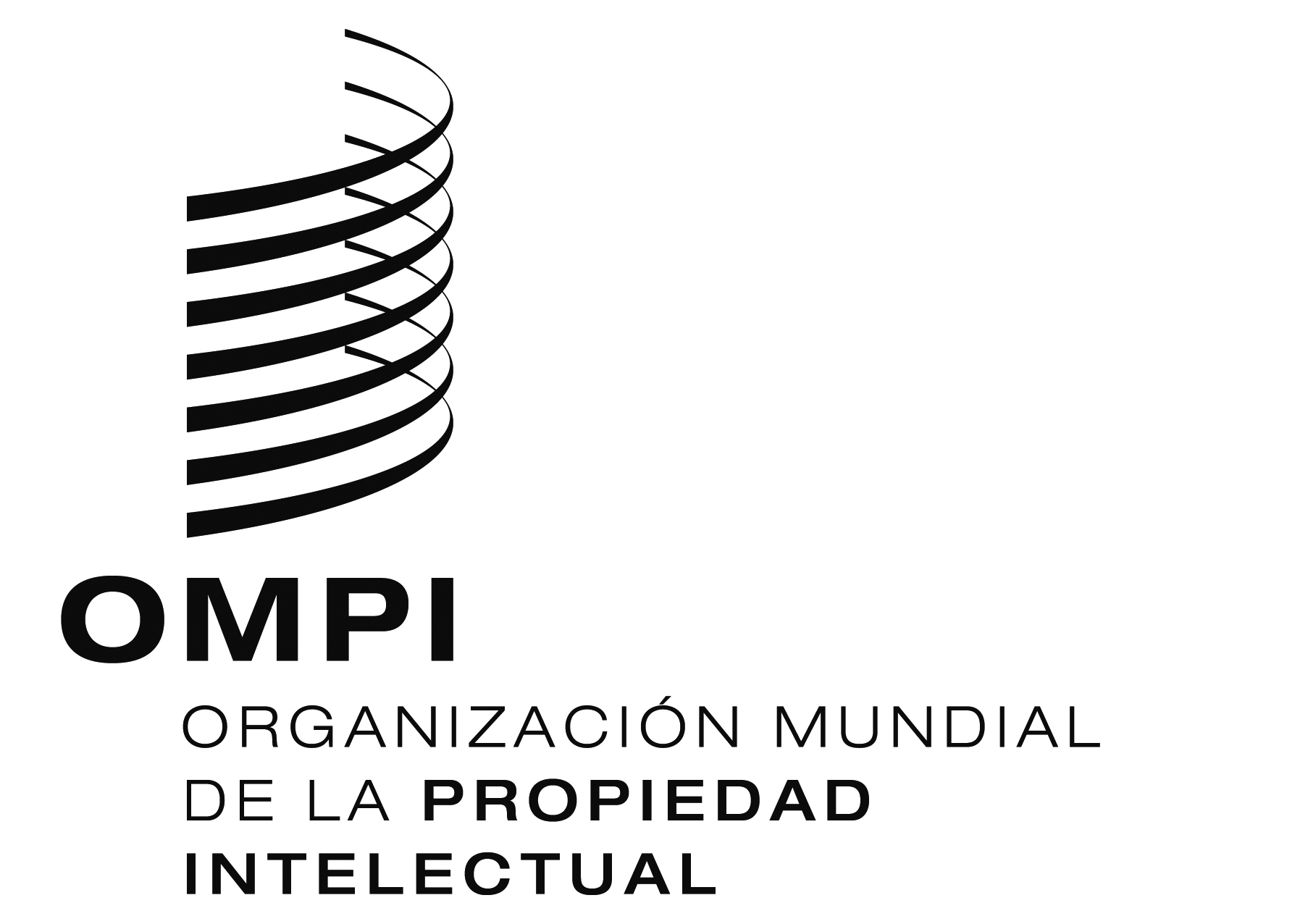 SWO/PBC/26/1WO/PBC/26/1WO/PBC/26/1ORIGINAL:  inglésORIGINAL:  inglésORIGINAL:  inglésfecha:  10 de JUlIO de 2017 fecha:  10 de JUlIO de 2017 fecha:  10 de JUlIO de 2017 